Результати участі учнів на районній олімпіаді з математикиІ місцеФедорук Дмитро – учень 11-А класу (вч.Лупійчук Г.Г.)Дейнека Вікторія – учениця 6-В класу (вч. Сопронюк В.П.)ІІ місцеЧернецька Анастасія – учениця 11-А класу (вч.Лупійчук Г.Г.)Гурич Вікторія – учениця 9-Б класу (вч. Кіпень Н.П.)Ваконюк Максим – учень 8-А класу (вч. Сілянкова Т.А)Матвіюк Роман – учень 7-А класу (вч.Лупійчук Г.Г.)Чернецька Тетяна – учениця 6-В класу (вч.Сопронюк В.П.)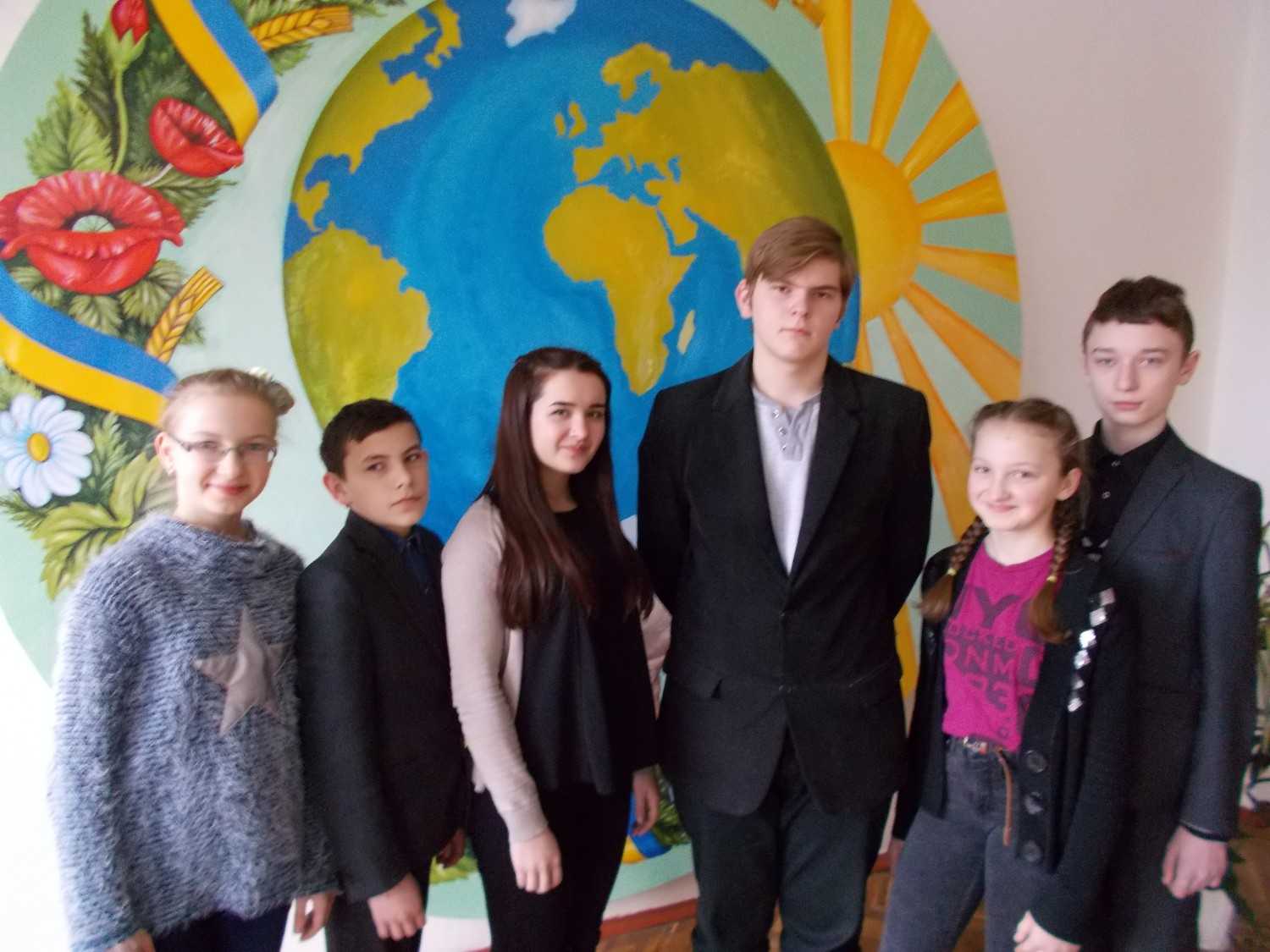 